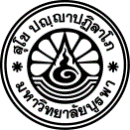                             บันทึกข้อความส่วนงาน ........................(ชื่อส่วนงาน)......................... โทร............................ที่   ศธ  .........................	      	          วันที่ ...........................................เรื่อง   ขอรายงานผลการเสนอชื่อผู้สมควรเข้ารับการสรรหาให้ดำรงตำแหน่งอธิการบดี มหาวิทยาลัยบูรพาเรียน   .....................(หัวหน้าส่วนงาน).....................	ตามที่ ..............(ชื่อส่วนงาน)................ ได้แต่งตั้งคณะกรรมการประจำหน่วยเสนอชื่อ               ผู้สมควรเข้ารับการสรรหาให้ดำรงตำแหน่งอธิการบดี มหาวิทยาลัยบูรพา เพื่อดำเนินการเสนอชื่อฯ ในวันที่  
๘ พฤศจิกายน พ.ศ. ๒๕๖๑ ตั้งแต่เวลา ๐๙:๐๐ น. -  ๑๕:๐๐ น. ความทราบแล้วนั้น 	บัดนี้ การดำเนินการดังกล่าวได้แล้วเสร็จอย่างสมบูรณ์ โดยคณะกรรมการฯ ได้ตรวจสอบจำนวนแบบฟอร์มเสนอชื่อฯ ได้ครบถ้วนถูกต้อง โดยมีรายละเอียดดังนี้				๑.  ผู้มีสิทธิเสนอชื่อฯ	จำนวน...........................คน		๒.  ผู้มาใช้สิทธิเสนอชื่อฯ	จำนวน...........................คน			-  ผู้ใช้สิทธิเสนอชื่อฯ โดยบันทึกข้อความ   จำนวน...........................คน-  ผู้ใช้สิทธิเสนอชื่อฯ โดย E-mail  	จำนวน...........................คน		๔.  ผู้ไม่มาใช้สิทธิ	จำนวน...........................คน		๕.  บัตรเสีย		จำนวน...........................ใบและจากการเปิดหีบบัตรในที่เปิดเผย เมื่อเวลา ๑๕:๐๐ น. ปรากฏผลการเสนอชื่อผู้สมควรเข้ารับการสรรหา
ให้ดำรงตำแหน่งอธิการบดี มหาวิทยาลัยบูรพา ตามรายชื่อเรียงตามลำดับตัวอักษร ดังนี้		จึงเรียนมาเพื่อโปรดทราบ  และโปรดดำเนินการในส่วนที่เกี่ยวข้องต่อไป 						        (.......................................................)						  ประธานคณะกรรมการประจำหน่วยเสนอชื่อฯรายชื่อ๑.  ................................................................................................................................................๒.  ................................................................................................................................................๓.  ................................................................................................................................................๔.  ................................................................................................................................................ฯลฯ